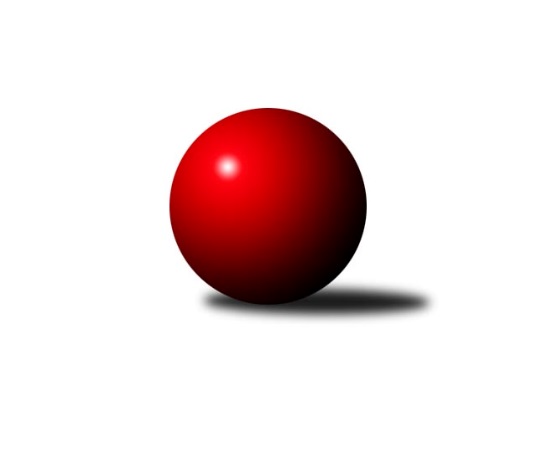 Č.6Ročník 2012/2013	3.11.2012Nejlepšího výkonu v tomto kole: 2563 dosáhlo družstvo: TJ Pozemstav ProstějovKrajský přebor OL 2012/2013Výsledky 6. kolaSouhrnný přehled výsledků:KK PEPINO Bruntál 	- Spartak Přerov ˝C˝	2:14	2229:2326		2.11.TJ Kovohutě Břidličná ˝B˝	- SK Olomouc Sigma MŽ	1:15	2349:2456		2.11.TJ Sokol Mohelnice	- TJ Pozemstav Prostějov	7:9	2501:2563		3.11.TJ Kovohutě Břidličná ˝A˝	- TJ Tatran Litovel	12:4	2449:2336		3.11.KK Zábřeh  ˝C˝	- KKŽ Šternberk ˝A˝	10:6	2463:2407		3.11.KK Jiskra Rýmařov ˝B˝	- SKK Jeseník ˝B˝	12:4	2522:2410		3.11.Tabulka družstev:	1.	TJ Pozemstav Prostějov	6	5	0	1	66 : 30 	 	 2525	10	2.	TJ Sokol Mohelnice	6	4	1	1	63 : 33 	 	 2535	9	3.	Spartak Přerov ˝C˝	6	4	1	1	58 : 38 	 	 2455	9	4.	KK Zábřeh  ˝C˝	6	4	0	2	58 : 38 	 	 2431	8	5.	KKŽ Šternberk ˝A˝	6	3	0	3	48 : 48 	 	 2442	6	6.	SK Olomouc Sigma MŽ	6	2	1	3	47 : 49 	 	 2481	5	7.	TJ Tatran Litovel	6	2	1	3	46 : 50 	 	 2452	5	8.	TJ Kovohutě Břidličná ˝A˝	6	2	1	3	43 : 53 	 	 2416	5	9.	KK Jiskra Rýmařov ˝B˝	6	2	1	3	42 : 54 	 	 2410	5	10.	TJ Kovohutě Břidličná ˝B˝	6	2	0	4	39 : 57 	 	 2376	4	11.	SKK Jeseník ˝B˝	6	1	1	4	34 : 62 	 	 2356	3	12.	KK PEPINO Bruntál	6	1	1	4	32 : 64 	 	 2354	3Podrobné výsledky kola:	 KK PEPINO Bruntál 	2229	2:14	2326	Spartak Přerov ˝C˝	Josef Novotný *1	 	 174 	 164 		338 	 0:2 	 411 	 	208 	 203		Rostislav Petřík	František Ocelák	 	 196 	 179 		375 	 0:2 	 403 	 	207 	 196		Václav Pumprla	Lukáš Janalík	 	 213 	 201 		414 	 0:2 	 424 	 	214 	 210		Jan Lenhart	Martin Kaduk	 	 194 	 193 		387 	 0:2 	 399 	 	211 	 188		Jiří Kohoutek	Tomáš Janalík	 	 185 	 153 		338 	 0:2 	 352 	 	176 	 176		Libor Daňa	Richard Janalík	 	 188 	 189 		377 	 2:0 	 337 	 	178 	 159		Tomáš Havlíčekrozhodčí: střídání: *1 od 51. hodu Pavel DvořákNejlepší výkon utkání: 424 - Jan Lenhart	 TJ Kovohutě Břidličná ˝B˝	2349	1:15	2456	SK Olomouc Sigma MŽ	Zdeněk Fiury st. st.	 	 206 	 190 		396 	 0:2 	 405 	 	203 	 202		Pavel Jüngling	Zdeněk Chmela ml.	 	 188 	 207 		395 	 0:2 	 398 	 	200 	 198		Jiří Malíšek	Vladimír Štrbík	 	 207 	 191 		398 	 0:2 	 429 	 	215 	 214		Břetislav Sobota	Petr Otáhal *1	 	 182 	 194 		376 	 0:2 	 406 	 	219 	 187		Jiří Baslar	Zdeněk Chmela st.	 	 187 	 190 		377 	 0:2 	 411 	 	197 	 214		Miroslav Hyc	Zdeněk Fiury ml.	 	 203 	 204 		407 	 1:1 	 407 	 	204 	 203		František Baslarrozhodčí: střídání: *1 od 47. hodu Miloslav KrchovNejlepší výkon utkání: 429 - Břetislav Sobota	 TJ Sokol Mohelnice	2501	7:9	2563	TJ Pozemstav Prostějov	Rostislav Krejčí	 	 227 	 215 		442 	 1:1 	 442 	 	216 	 226		Josef Jurda	Dagmar Jílková	 	 204 	 183 		387 	 0:2 	 421 	 	216 	 205		Jan Stískal	Tomáš Potácel	 	 191 	 216 		407 	 2:0 	 396 	 	185 	 211		Miroslav Plachý	Jaroslav Jílek	 	 191 	 191 		382 	 0:2 	 476 	 	225 	 251		Eva Růžičková	Zdeněk Šebesta	 	 207 	 215 		422 	 2:0 	 407 	 	193 	 214		Josef Čapka	Ludovít Kumi	 	 232 	 229 		461 	 2:0 	 421 	 	204 	 217		Martin Zaoralrozhodčí: Nejlepší výkon utkání: 476 - Eva Růžičková	 TJ Kovohutě Břidličná ˝A˝	2449	12:4	2336	TJ Tatran Litovel	Jiří Procházka	 	 208 	 204 		412 	 0:2 	 420 	 	197 	 223		Pavel Pěruška	Ivo Mrhal st.	 	 201 	 198 		399 	 2:0 	 362 	 	182 	 180		Miroslav Sigmund	Jiří Večeřa	 	 227 	 198 		425 	 2:0 	 411 	 	190 	 221		Jiří Kráčmar	Leoš Řepka	 	 202 	 203 		405 	 2:0 	 369 	 	184 	 185		Jaroslav Ďulík	Jan Doseděl	 	 214 	 202 		416 	 2:0 	 373 	 	179 	 194		Ludvík Vymazal	Tomáš Fiury	 	 187 	 205 		392 	 0:2 	 401 	 	182 	 219		Jaromír Janošecrozhodčí: Nejlepší výkon utkání: 425 - Jiří Večeřa	 KK Zábřeh  ˝C˝	2463	10:6	2407	KKŽ Šternberk ˝A˝	Miloslav Compel	 	 217 	 195 		412 	 0:2 	 415 	 	204 	 211		Pavel Ďuriš	Jan Korner	 	 215 	 212 		427 	 2:0 	 382 	 	204 	 178		Václav Gřešek	Hana Ollingerová	 	 213 	 206 		419 	 2:0 	 370 	 	184 	 186		Václav Šubert	Jan Kolář	 	 187 	 199 		386 	 0:2 	 433 	 	229 	 204		Emil Pick	František Langer	 	 180 	 207 		387 	 0:2 	 426 	 	227 	 199		Jindřích Gavenda	Jiří Srovnal	 	 200 	 232 		432 	 2:0 	 381 	 	184 	 197		Zdeněk Vojáčekrozhodčí: Nejlepší výkon utkání: 433 - Emil Pick	 KK Jiskra Rýmařov ˝B˝	2522	12:4	2410	SKK Jeseník ˝B˝	Rudolf Starchoň	 	 245 	 206 		451 	 2:0 	 385 	 	188 	 197		Martin Zavacký	Marek Hampl	 	 185 	 223 		408 	 0:2 	 422 	 	195 	 227		Eva Křapková	Michal Ihnát	 	 201 	 192 		393 	 0:2 	 404 	 	206 	 198		Jaromíra Smejkalová	Jiří Polášek	 	 195 	 227 		422 	 2:0 	 418 	 	221 	 197		Karel Kučera	Martin Mikeska	 	 206 	 226 		432 	 2:0 	 417 	 	201 	 216		Jana Fousková	Josef Mikeska	 	 181 	 235 		416 	 2:0 	 364 	 	163 	 201		Alena Vrbovározhodčí: Nejlepší výkon utkání: 451 - Rudolf StarchoňPořadí jednotlivců:	jméno hráče	družstvo	celkem	plné	dorážka	chyby	poměr kuž.	Maximum	1.	Jiří Kráčmar 	TJ Tatran Litovel	445.78	300.1	145.7	6.1	3/4	(488)	2.	Antonín Guman 	KK Zábřeh  ˝C˝	445.25	294.8	150.5	4.0	2/3	(451)	3.	David Janušík 	Spartak Přerov ˝C˝	440.50	293.1	147.4	5.8	4/5	(459)	4.	Eva Růžičková 	TJ Pozemstav Prostějov	437.00	299.8	137.3	4.5	4/5	(476)	5.	Jindřích Gavenda 	KKŽ Šternberk ˝A˝	435.25	293.3	141.9	2.6	4/4	(465)	6.	Břetislav Sobota 	SK Olomouc Sigma MŽ	434.33	298.8	135.6	4.1	4/4	(467)	7.	Josef Jurda 	TJ Pozemstav Prostějov	433.75	298.6	135.1	3.6	4/5	(495)	8.	Tomáš Potácel 	TJ Sokol Mohelnice	430.75	298.6	132.2	4.0	4/4	(485)	9.	Rostislav Petřík 	Spartak Přerov ˝C˝	429.75	290.0	139.8	2.3	4/5	(461)	10.	Ludovít Kumi 	TJ Sokol Mohelnice	428.75	294.5	134.3	5.8	4/4	(461)	11.	Karel Kučera 	SKK Jeseník ˝B˝	428.50	290.0	138.5	5.3	4/5	(445)	12.	Rudolf Starchoň 	KK Jiskra Rýmařov ˝B˝	427.00	300.4	126.6	7.2	3/4	(451)	13.	Pavel Pěruška 	TJ Tatran Litovel	425.92	290.0	135.9	5.1	4/4	(439)	14.	Martin Mikeska 	KK Jiskra Rýmařov ˝B˝	423.92	298.7	125.3	5.6	4/4	(456)	15.	Josef Čapka 	TJ Pozemstav Prostějov	423.75	294.5	129.3	9.1	4/5	(443)	16.	Jan Stískal 	TJ Pozemstav Prostějov	423.25	296.0	127.3	8.0	4/5	(445)	17.	Jan Korner 	KK Zábřeh  ˝C˝	423.17	286.7	136.5	4.7	2/3	(433)	18.	Jiří Srovnal 	KK Zábřeh  ˝C˝	422.58	280.8	141.8	6.5	3/3	(452)	19.	Zdeněk Šebesta 	TJ Sokol Mohelnice	420.08	295.5	124.6	4.2	4/4	(443)	20.	Martin Zaoral 	TJ Pozemstav Prostějov	420.00	293.4	126.6	6.6	5/5	(454)	21.	Pavel Ďuriš 	KKŽ Šternberk ˝A˝	419.42	286.5	132.9	5.2	4/4	(432)	22.	Dagmar Jílková 	TJ Sokol Mohelnice	417.25	294.4	122.8	9.5	4/4	(468)	23.	Jaromír Janošec 	TJ Tatran Litovel	417.11	282.8	134.3	4.1	3/4	(438)	24.	Miroslav Hyc 	SK Olomouc Sigma MŽ	416.67	291.9	124.8	5.3	4/4	(432)	25.	Zdeněk Fiury st.  st.	TJ Kovohutě Břidličná ˝B˝	415.70	285.7	130.0	4.9	2/2	(428)	26.	Emil Pick 	KKŽ Šternberk ˝A˝	415.38	279.8	135.6	6.4	4/4	(447)	27.	Miroslav Plachý 	TJ Pozemstav Prostějov	412.25	284.8	127.5	7.8	4/5	(440)	28.	Leoš Řepka 	TJ Kovohutě Břidličná ˝A˝	411.58	281.2	130.4	5.8	3/3	(419)	29.	Josef Mikeska 	KK Jiskra Rýmařov ˝B˝	411.42	284.9	126.5	7.4	4/4	(435)	30.	Jiří Kohoutek 	Spartak Přerov ˝C˝	411.30	289.0	122.3	7.2	5/5	(467)	31.	Tomáš Truxa 	TJ Tatran Litovel	411.00	294.7	116.3	8.3	3/4	(437)	32.	Jiří Malíšek 	SK Olomouc Sigma MŽ	410.50	278.8	131.7	4.3	4/4	(445)	33.	Miloslav Compel 	KK Zábřeh  ˝C˝	410.50	295.5	115.0	4.0	2/3	(412)	34.	Tomáš Fiury 	TJ Kovohutě Břidličná ˝A˝	410.33	279.7	130.7	3.7	2/3	(422)	35.	František Baslar 	SK Olomouc Sigma MŽ	409.33	280.2	129.1	5.0	3/4	(452)	36.	Hana Ollingerová 	KK Zábřeh  ˝C˝	408.83	288.5	120.3	9.7	2/3	(429)	37.	Roman Rolenc 	TJ Pozemstav Prostějov	408.75	281.8	127.0	5.5	4/5	(417)	38.	Ludvík Vymazal 	TJ Tatran Litovel	407.38	278.8	128.6	5.9	4/4	(437)	39.	Petr Chlachula 	KK Jiskra Rýmařov ˝B˝	407.13	278.4	128.8	6.3	4/4	(420)	40.	Jaroslav Jílek 	TJ Sokol Mohelnice	406.75	288.8	118.0	7.1	4/4	(424)	41.	Jiří Baslar 	SK Olomouc Sigma MŽ	406.00	287.0	119.0	8.7	3/4	(413)	42.	Jiří Večeřa 	TJ Kovohutě Břidličná ˝A˝	405.83	288.9	116.9	8.7	3/3	(425)	43.	Lukáš Janalík 	KK PEPINO Bruntál 	405.67	280.3	125.3	4.8	3/3	(430)	44.	Jaromíra Smejkalová 	SKK Jeseník ˝B˝	405.00	281.7	123.3	6.1	5/5	(451)	45.	Jan Doseděl 	TJ Kovohutě Břidličná ˝A˝	404.08	285.7	118.4	6.1	3/3	(428)	46.	Pavel Jüngling 	SK Olomouc Sigma MŽ	403.67	283.1	120.6	10.6	4/4	(439)	47.	Zdeněk Vojáček 	KKŽ Šternberk ˝A˝	400.25	270.6	129.7	6.0	4/4	(430)	48.	Zdeněk Chmela  ml.	TJ Kovohutě Břidličná ˝B˝	400.13	271.5	128.6	5.3	2/2	(416)	49.	Martin Zavacký 	SKK Jeseník ˝B˝	400.00	287.5	112.5	8.8	4/5	(421)	50.	Vladimír Štrbík 	TJ Kovohutě Břidličná ˝B˝	399.75	268.5	131.3	5.4	2/2	(417)	51.	Josef Novotný 	KK PEPINO Bruntál 	398.67	268.3	130.3	4.0	3/3	(426)	52.	Libor Daňa 	Spartak Přerov ˝C˝	397.63	275.9	121.8	7.9	4/5	(421)	53.	Jiří Procházka 	TJ Kovohutě Břidličná ˝A˝	397.42	280.8	116.7	6.3	3/3	(412)	54.	Václav Gřešek 	KKŽ Šternberk ˝A˝	397.11	281.4	115.7	7.9	3/4	(419)	55.	Richard Janalík 	KK PEPINO Bruntál 	396.33	271.5	124.8	7.8	2/3	(419)	56.	František Langer 	KK Zábřeh  ˝C˝	395.58	282.3	113.3	8.8	3/3	(433)	57.	Jan Kolář 	KK Zábřeh  ˝C˝	394.56	275.1	119.4	10.8	3/3	(444)	58.	Ivo Mrhal  st.	TJ Kovohutě Břidličná ˝A˝	394.50	270.3	124.2	7.1	3/3	(416)	59.	Zdeněk Chmela  st.	TJ Kovohutě Břidličná ˝B˝	394.33	276.5	117.8	6.5	2/2	(401)	60.	František Ocelák 	KK PEPINO Bruntál 	392.56	276.4	116.2	5.8	3/3	(406)	61.	Jaroslav Ďulík 	TJ Tatran Litovel	391.83	277.8	114.0	11.7	3/4	(416)	62.	Jana Fousková 	SKK Jeseník ˝B˝	390.88	271.0	119.9	9.0	4/5	(448)	63.	Martin Kaduk 	KK PEPINO Bruntál 	387.50	270.3	117.2	6.9	3/3	(404)	64.	Tomáš Janalík 	KK PEPINO Bruntál 	383.42	273.0	110.4	6.3	2/3	(397)	65.	Jiří Karafiát 	KK Zábřeh  ˝C˝	382.00	275.0	107.0	10.0	2/3	(402)	66.	Michal Ihnát 	KK Jiskra Rýmařov ˝B˝	381.50	275.5	106.0	9.2	3/4	(418)	67.	Václav Šubert 	KKŽ Šternberk ˝A˝	379.33	272.7	106.7	10.7	3/4	(406)	68.	Miloslav Krchov 	TJ Kovohutě Břidličná ˝B˝	378.00	269.7	108.3	5.8	2/2	(394)	69.	Eva Křapková 	SKK Jeseník ˝B˝	374.60	258.2	116.4	11.9	5/5	(433)	70.	Josef Veselý 	TJ Kovohutě Břidličná ˝B˝	374.50	268.5	106.0	7.5	2/2	(387)	71.	Marek Hampl 	KK Jiskra Rýmařov ˝B˝	368.17	266.8	101.3	13.2	3/4	(409)	72.	Pavel Dvořák 	KK PEPINO Bruntál 	367.33	265.7	101.7	12.0	3/3	(405)		Rostislav Cundrla 	SKK Jeseník ˝B˝	459.00	328.0	131.0	3.0	1/5	(459)		Anna Drlíková 	TJ Sokol Mohelnice	446.00	313.0	133.0	6.0	1/4	(446)		Iveta Krejčová 	TJ Sokol Mohelnice	436.00	294.5	141.5	4.0	2/4	(457)		Rostislav Krejčí 	TJ Sokol Mohelnice	426.83	287.7	139.2	3.2	2/4	(444)		Václav Kovařík 	TJ Pozemstav Prostějov	420.33	308.3	112.0	6.7	3/5	(442)		Jaroslav Krejčí 	Spartak Přerov ˝C˝	420.00	269.0	151.0	2.0	1/5	(420)		Jan Lenhart 	Spartak Přerov ˝C˝	419.50	290.0	129.5	5.5	2/5	(424)		Karel Zvěřina 	SK Olomouc Sigma MŽ	419.00	301.0	118.0	6.0	1/4	(419)		Tomáš Dražil 	KK Zábřeh  ˝C˝	418.00	286.0	132.0	7.0	1/3	(418)		Jiří Vrobel 	TJ Tatran Litovel	417.00	276.0	141.0	3.0	1/4	(417)		Michal Symerský 	Spartak Přerov ˝C˝	415.33	284.0	131.3	6.3	3/5	(430)		Čestmír Řepka 	TJ Kovohutě Břidličná ˝A˝	412.00	278.0	134.0	3.0	1/3	(412)		Václav Pumprla 	Spartak Přerov ˝C˝	409.00	283.0	126.0	5.3	3/5	(431)		Zdeněk Fiury  ml.	TJ Kovohutě Břidličná ˝B˝	407.00	275.2	131.8	3.8	1/2	(429)		Petr Otáhal 	TJ Kovohutě Břidličná ˝B˝	405.00	273.3	131.8	4.3	1/2	(433)		Jiří Polášek 	KK Jiskra Rýmařov ˝B˝	403.17	279.2	124.0	9.3	2/4	(432)		Jiří Hradílek 	Spartak Přerov ˝C˝	402.83	292.5	110.3	10.3	3/5	(431)		Stanislav Feike 	TJ Pozemstav Prostějov	401.50	287.0	114.5	11.5	1/5	(415)		Alena Vrbová 	SKK Jeseník ˝B˝	399.33	282.7	116.7	7.7	3/5	(440)		Radim Vlček 	SK Olomouc Sigma MŽ	399.00	284.0	115.0	6.0	1/4	(399)		Martin Hampl 	TJ Tatran Litovel	396.00	272.0	124.0	12.0	1/4	(396)		Luboš Blinka 	TJ Tatran Litovel	390.00	291.0	99.0	13.0	1/4	(390)		Jan Mlčák 	KK PEPINO Bruntál 	388.00	285.0	103.0	14.0	1/3	(388)		Věra Urbášková 	KK Zábřeh  ˝C˝	386.00	271.0	115.0	9.0	1/3	(390)		Lubomír Khýr 	TJ Kovohutě Břidličná ˝A˝	385.00	277.0	108.0	12.0	1/3	(385)		Miroslav Sigmund 	TJ Tatran Litovel	380.50	265.5	115.0	7.8	2/4	(432)		Jaromír Vémola 	KKŽ Šternberk ˝A˝	378.00	282.0	96.0	11.0	1/4	(378)		Jiří Pospíšil 	KKŽ Šternberk ˝A˝	375.75	262.3	113.5	7.8	2/4	(380)		Michal Juráš 	SKK Jeseník ˝B˝	372.00	261.0	111.0	9.0	2/5	(407)		Jaroslav Navrátil 	SKK Jeseník ˝B˝	370.00	247.0	123.0	12.0	1/5	(370)		Radomila Janoudová 	SKK Jeseník ˝B˝	354.00	255.0	99.0	17.0	1/5	(354)		Anna Smejkalová 	SKK Jeseník ˝B˝	344.00	247.5	96.5	11.5	2/5	(352)		Tomáš Havlíček 	Spartak Přerov ˝C˝	337.00	256.0	81.0	16.0	1/5	(337)		Vlastimil Kozák 	TJ Tatran Litovel	331.00	253.0	78.0	21.0	1/4	(331)Sportovně technické informace:Starty náhradníků:registrační číslo	jméno a příjmení 	datum startu 	družstvo	číslo startu
Hráči dopsaní na soupisku:registrační číslo	jméno a příjmení 	datum startu 	družstvo	Program dalšího kola:7. kolo9.11.2012	pá	17:00	SK Olomouc Sigma MŽ - KK Zábřeh  ˝C˝	9.11.2012	pá	17:00	SKK Jeseník ˝B˝ - TJ Kovohutě Břidličná ˝A˝	10.11.2012	so	9:00	TJ Tatran Litovel - TJ Kovohutě Břidličná ˝B˝	10.11.2012	so	9:00	TJ Pozemstav Prostějov - KK Jiskra Rýmařov ˝B˝	10.11.2012	so	9:00	Spartak Přerov ˝C˝ - TJ Sokol Mohelnice	10.11.2012	so	13:00	KKŽ Šternberk ˝A˝ - KK PEPINO Bruntál 	Nejlepší šestka kola - absolutněNejlepší šestka kola - absolutněNejlepší šestka kola - absolutněNejlepší šestka kola - absolutněNejlepší šestka kola - dle průměru kuželenNejlepší šestka kola - dle průměru kuželenNejlepší šestka kola - dle průměru kuželenNejlepší šestka kola - dle průměru kuželenNejlepší šestka kola - dle průměru kuželenPočetJménoNázev týmuVýkonPočetJménoNázev týmuPrůměr (%)Výkon2xEva RůžičkováProstějov4761xJan LenhartSp.Přerov C113.274241xLudovít KumiMohelnice4611xLukáš JanalíkPEPINO110.64141xRudolf StarchoňRýmařov B4511xEva RůžičkováProstějov110.184761xRostislav KrejčíMohelnice4421xRostislav PetříkSp.Přerov C109.84113xJosef JurdaProstějov4422xRudolf StarchoňRýmařov B109.514511xEmil PickŠternberk A4331xVáclav PumprlaSp.Přerov C107.66403